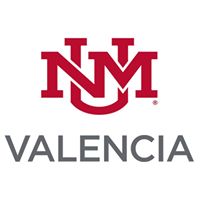 Name of Evaluator: _________________________________________   Date of Dossier Review:  __________________Name of Candidate:  ________________________________________Circle one: Mid-Probationary Review		Associate Professor/Tenure Review		Full Professor ReviewConfidentialReview Area D:  Personal CharacteristicsPlease make comments about the candidate’s personal traits that influence his or her effectiveness as a teacher, a scholar, a researcher or creative artist, and a leader in his or her professional area.  Of primary concern are intellectual breadth, emotional stability or maturity, and a sufficient vitality and forcefulness to constitute effectiveness.  There must also be demonstrated collegiality and interactional skills at all levels (with other faculty, with administration, and with students), so that the candidate can work harmoniously with others while maintaining independence of thought and action.  Attention shall also be given to an individual’s moral stature and ethical behavior, for they are fundamental to a faculty member’s impact on the University.Indicate your recommendation concerning promotion or continuation (for all applicants)Enter Excellent, Effective, or Not Effective in each of the categories below.The candidate for continuation at the mid-probationary review must receive an evaluation of at least Effective in Teaching and at least Effective in either Service or Scholarly Work.  The candidate for promotion to Associate Prof. and for Tenure must receive an evaluation of Excellent in Teaching and at least Effective in both Service and Scholarly Work.  For recommendation for promotion to Full Professor, the candidate must receive an evaluation of Excellent in Teaching and in either Service or Scholarly Work, and an evaluation of at least Effective in the third category.Recommend for continuation or promotion, select one:				______ Yes	______ NoIndicate your recommendation concerning Tenure (for candidate considered eligible for promotion to Associate Professor)Recommend for tenure, select one:							______ Yes	______ NoReview Area A:  TeachingReview Area A:  TeachingReview Area A:  TeachingReview Area A:  TeachingReview Area A:  TeachingMark ColumnExc – ExcellentEff – EffectiveNot – Not EffectiveExcEffNot Rationale (review comments):Quality of Teaching MaterialsAdministrator ReviewsPeer ReviewsAssessment of Students Learning Curriculum DevelopmentStudent EvaluationsOther (please designate):Please designate if your overall evaluation in this area isExcellent ________, Effective __________, or Not Effective _________.Please designate if your overall evaluation in this area isExcellent ________, Effective __________, or Not Effective _________.Please designate if your overall evaluation in this area isExcellent ________, Effective __________, or Not Effective _________.Please designate if your overall evaluation in this area isExcellent ________, Effective __________, or Not Effective _________.Please designate if your overall evaluation in this area isExcellent ________, Effective __________, or Not Effective _________.Review Area B:  ServiceReview Area B:  ServiceReview Area B:  ServiceReview Area B:  ServiceReview Area B:  ServiceMark ColumnExc – ExcellentEff – EffectiveNot – Not EffectiveExcEffNot Rationale (review comments):Committee Work (consider the effect of contributions & leadership)Campus Community Service (e.g., event organization&/or attendance, administrative and supervisory work)Off-Campus ServiceService to StudentsOther (please designate):Please designate if your overall evaluation in this area isExcellent ________, Effective __________, or Not Effective _________.Please designate if your overall evaluation in this area isExcellent ________, Effective __________, or Not Effective _________.Please designate if your overall evaluation in this area isExcellent ________, Effective __________, or Not Effective _________.Please designate if your overall evaluation in this area isExcellent ________, Effective __________, or Not Effective _________.Please designate if your overall evaluation in this area isExcellent ________, Effective __________, or Not Effective _________.Review Area C:  Scholarly WorkReview Area C:  Scholarly WorkReview Area C:  Scholarly WorkReview Area C:  Scholarly WorkReview Area C:  Scholarly WorkMark ColumnExc – ExcellentEff – EffectiveNot – Not EffectiveExcEffNot Rationale (review comments):Conference AttendanceConference PresentationsPublicationsContinuing Education (e.g., Classes, Workshops)Active Participation in Professional OrganizationsHonors & AwardsOther (please designate):Please designate if your overall evaluation in this area isExcellent ________, Effective __________, or Not Effective _________.Please designate if your overall evaluation in this area isExcellent ________, Effective __________, or Not Effective _________.Please designate if your overall evaluation in this area isExcellent ________, Effective __________, or Not Effective _________.Please designate if your overall evaluation in this area isExcellent ________, Effective __________, or Not Effective _________.Please designate if your overall evaluation in this area isExcellent ________, Effective __________, or Not Effective _________.A – TeachingB – ServiceC – Scholarly Work